ОСТОРОЖНО! ОТОПИТЕЛЬНЫЙ СЕЗОН! Как показывает статистика, максимальное число пожаров происходит в осенне-зимний отопительный период, это связано,  прежде всего, с большим количеством рисков возникновения пожаров. Причинами таких пожаров, является нарушение правил эксплуатации электронагревательных приборов, газового оборудования, печного отопления. 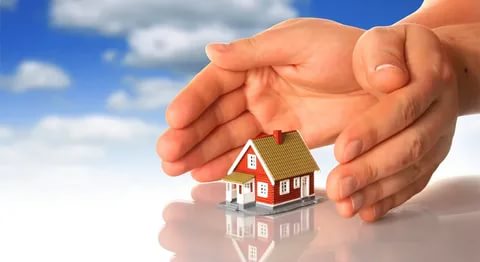 Чтобы уберечь,  свое жилье от пожаров напоминаем ВАМ правила пожарной безопасности:- не пользуйтесь неисправными  электроприборами и электропроводкой;- нельзя эксплуатировать печи и другие отопительные приборы без противопожарных разделок (отступок) от сгораемых конструкций, без предтопочных листов, изготовление из негорючего материала размером 0.5×0.7 метра (на деревянном или другом полу из горючих материалов, а также при наличии прогаров и повреждений в разделках(отступках) и предтопочных листах;- перед отопительным периодом очищайте дымовые трубы; - не сушите одежду и бельё над газовой плитой и не используйте её для обогрева помещений;-не используйте для растопки печи горючие и быстровоспламеняющиеся жидкости; - не оставляйте без присмотра включенные электроприборы, газовое оборудование, топящие печи, в том числе под присмотром малолетних детей.Инструктор по противопожарной профилактике ОППО-33 Наталья Лакиенко